Animal Survival Structures						We see animals around us every day. But how do they survive? What structures do they possess and adaptations do they have to help them? Complete this investigation to find out!Activity 1: How do you survive? Chicago is a city known for crazy weather! We have REALLY cold days and really warm days. How do you adapt? On a separate sheet of paper, list how you dress, what you eat and drink, and what you do on the following types of days: a HOT summer day, a warm spring day, a chilly fall day, a FREEZING winter day.Activity 2: What animals have you seen? On a separate piece of paper, make a chart that looks like this:Take a walk around your neighborhood. In your chart, list all of the animals you see. Also list any other animals you have seen or know about. Next to each animal, list how you think it survives. What does it need to eat? Does it have special features that help it survive?Activity 3: Learning about Animal Adaptations Read both of the articles below to learn about animal adaptations. First, read “Freezing Days Lie ahead for Animals and Insects in Chicago.” As you read, circle the special features that these animals have to survive in the cold.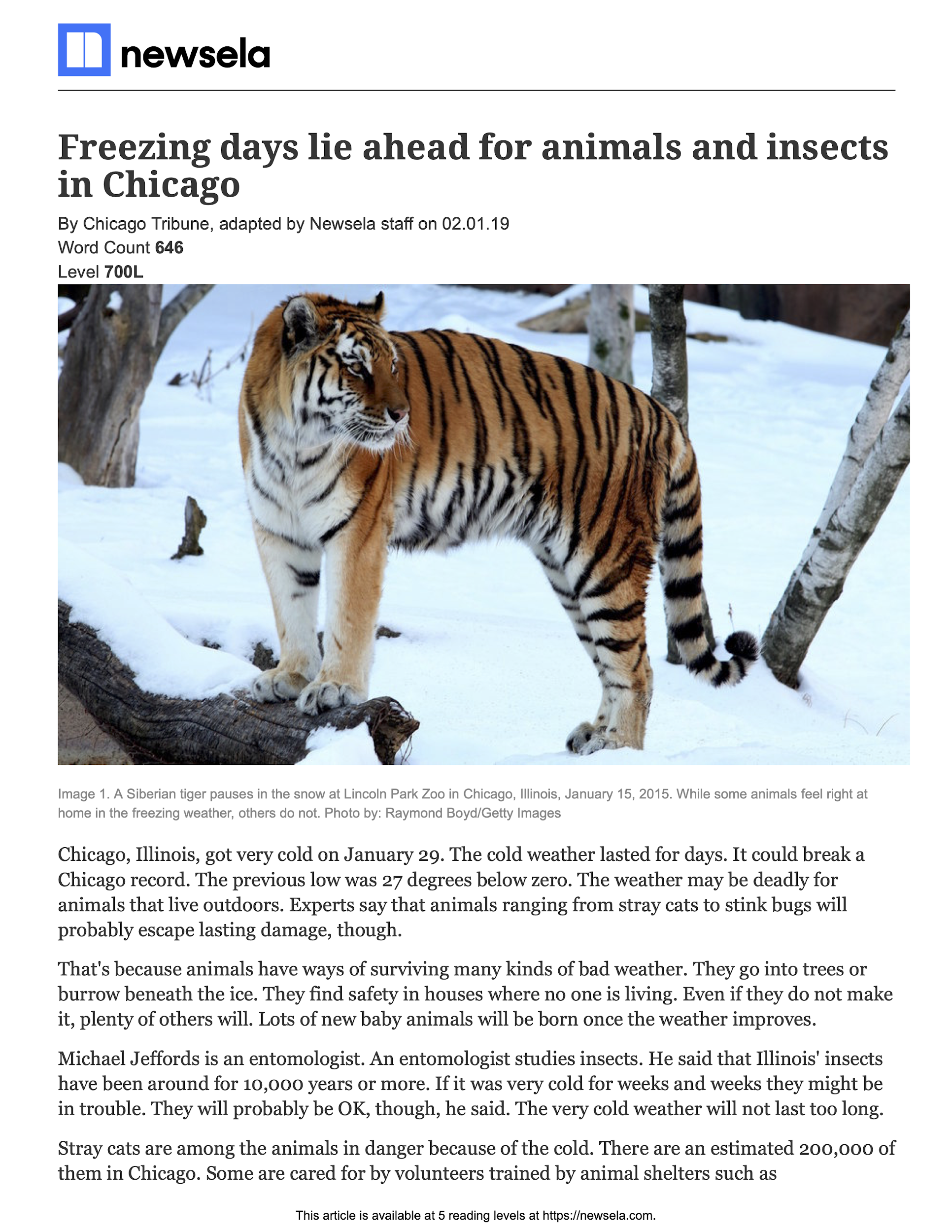 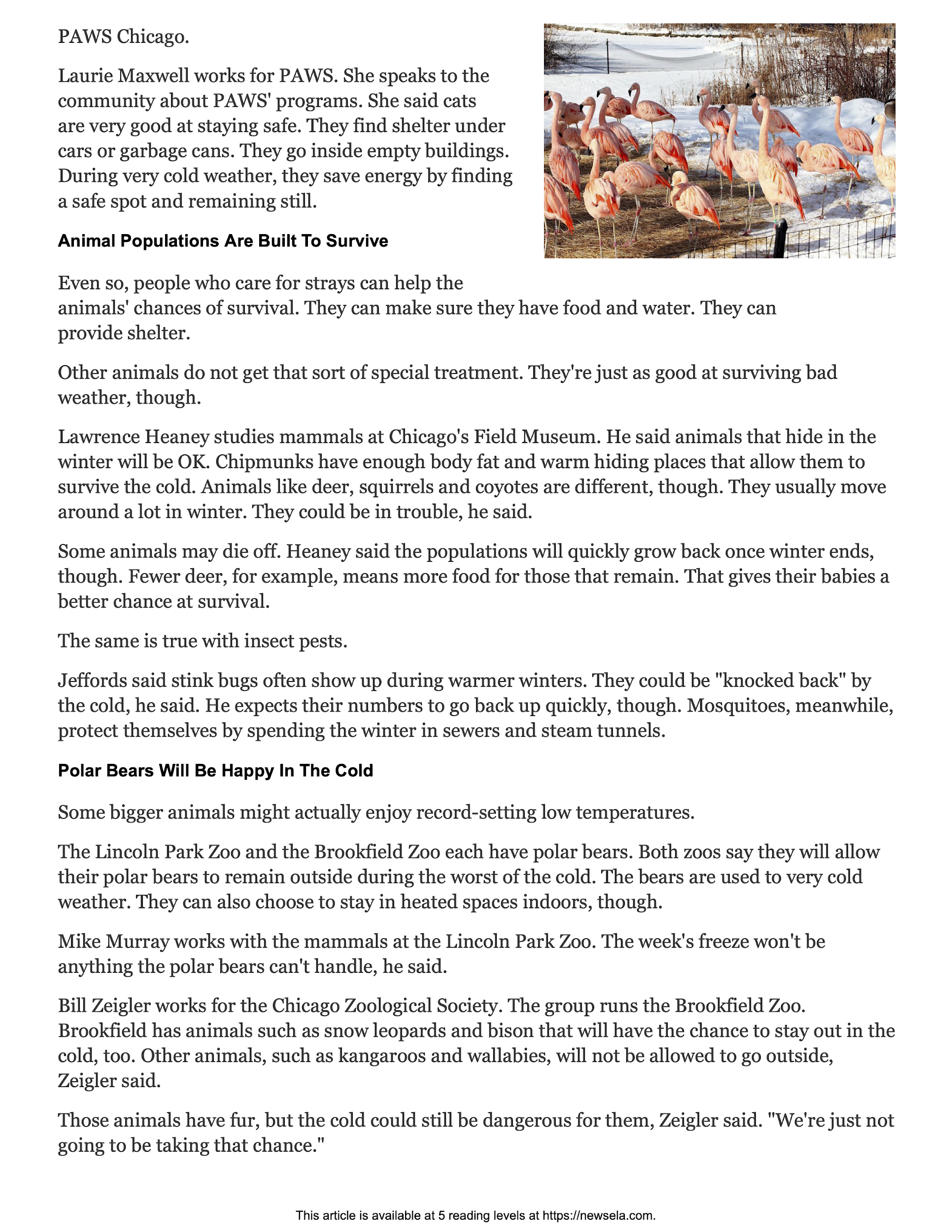 Now, read to learn more about animal adaptations:“An adaptation is a special skill. It helps an animal survive. Adaptations happen over a long time. It takes generations for a change to be made. For example, suppose the environment on an island changes. The birds on the island must eat seeds with a hard shell. This is the only food available. Birds with thin beaks will die. But birds with thicker beaks will survive. Their offspring will have thick beaks. And in the future, all birds born on the island will have thick beaks. The birds have adapted to their environment.The most common reason animals adapt is to stay safe. Sometimes their color helps them blend in with their surroundings. Then predators do not see them. For example, a green insect can “hide” safely on a leaf. The color of a squirrel matches the bark on a tree. If it stays still, its enemies might not see it. A hare’s fur changes from brown to white in the winter to blend in with the snow. This is called camouflage.Animals also adapt physically. For example, the color of their fur may change. Other animals adapt behaviorally. For example, they may begin hunting in packs. Some adaptations take place in an animal’s body. People cannot see these adaptations. For example, fish might live in a pond that is slightly polluted. Their bodies might adapt so they can survive. Animals that hunt at night may develop better vision. They may be able to see better at night.”"Adaptations." Kids InfoBits, Gale, a Cengage Company, 2020. Kids InfoBits, https://link.gale.com/apps/doc/MHBHBI408517058/ITKE?u=chic19020&sid=ITKE&xid=5be24412. Accessed 14 Mar. 2020.After reading these articles, answer these questions on a separate sheet of paper:How does the way that animals survive in the wild and at zoos/shelters change when the weather changes? What details from the text help you support your claim? Think about what you know about animal adaptations, then explain how the details support your claim.How do the temperatures of different locations affect the animals that live in them? Consider how a polar bear might feel in Hawaii.What adaptations do you have as a human? Activity 4: Making Your Own Animal You’re going to invent your own animal! Use what you learned and follow the steps below. Step 1: Describe your animalFirst, you need to explain its habitat and how it meets its five basic needs. Complete the questions below to get you started. (You can also ask someone else to create an animal too so you can compare them later!)My animal will be called: _______________________________________My animals is found in (name the type of environment or specific place):_____________________________________________________________________________________________________________Type of Animal (reptile, fish, bird, mammal, insect): ________________________________________Describe your animal’s body parts (ie: long trunk, short legs, one fin, flat tail):How does your animal move around? ______________________________________________________________________________________________________________________________________________Who are your animal’s predators? ______________________________________________________________________________________________________________________________________________What types of weather does your animal have to deal with? _________________________________________________________________________________________________________________________Step 2: Describe the adaptations. Remember, an adaptation can be PHYSICAL (a part of the animal’s body) or it can be BEHAVIORAL (something that the animal does). Try to include at least 6 adaptations in all.What adaptations help your animal GATHER or EAT food?What adaptations help your animal BREATHE?What adaptations help your animal DEFEND itself?What adaptations help your animal SURVIVE in its CLIMATE?Any other adaptations??				Step 3: Draw and label your animal. Now that you have brainstormed your animal’s traits and adaptations, you are ready to create a drawing of your animal. Be sure to be VERY detailed with your sketch. Be sure to add in all the body parts that you planned for your animal! Draw and label your animal on a separate sheet of paper. Example: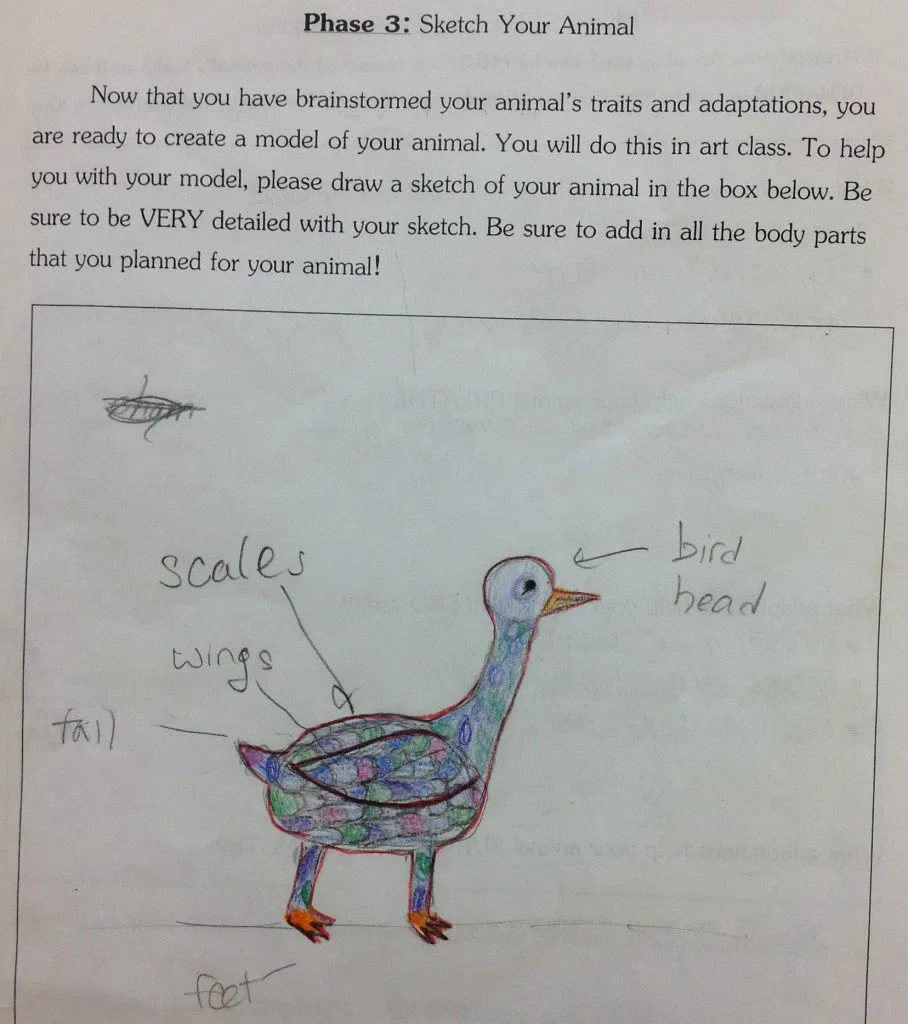 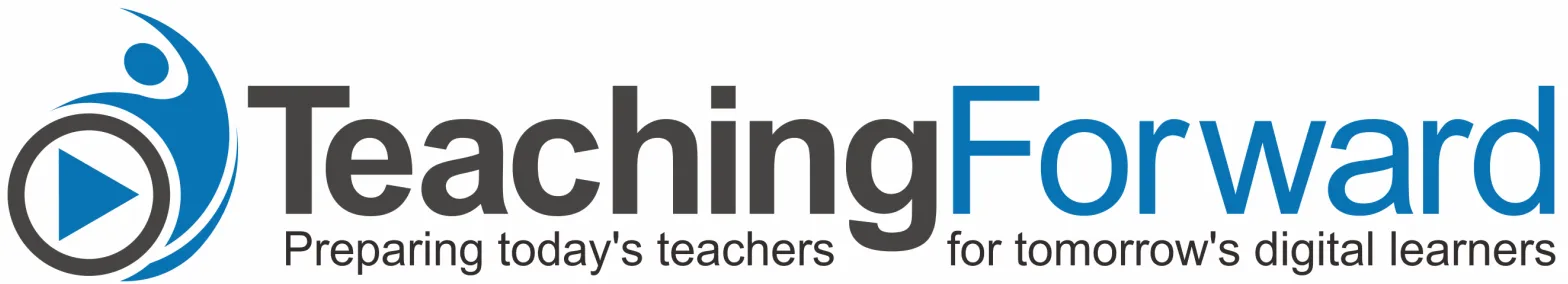 Katie McCarer, Liz George, Heather McLeod, Margaret Asadorian, and Kathleen Lorenzo: Huckleberry Hill SchoolExtension Activity 1: Model of Your Animal Use your drawing to create a model of your animal! Use materials from around your house. Take a picture and email to altaylor@cps.eduExtension Activity 2: Who would win? Have another family member create an animal. Then compare their adaptations. If they met in the wild, who would win?Science Enrichment Grade 4: Animal Survival StructuresScience Enrichment Grade 4: Animal Survival StructuresEstimated Time2-3 days - 4 activitiesCaregiver Support OptionSupport is optional but recommended for Activity 2: What animals have you seen? when children take a walk and look for animals. The whole family can also be involved in Activity 4: Making your Own Animal and Extension Activity 2: Who Would Win?Materials NeededPencil, paper, coloring utensils. Optional Materials: paint, art suppliesQuestion to ExploreWhat adaptations are important for survival?Student DirectionsEach activity has directions for you to follow. AnimalHow it survivesMy animal eats:My animal lives in (what type of shelter?):